Домашнее задание №1по дисциплине: «Основы теории цепей»Произвести расчет токов и напряжений во всех ветвях схемы:1) методом с использованием законов Кирхгофа;2) методом узловых напряжений;3) методом наложения.Схема для расчета и исходные данные для расчета приведены на рис.1.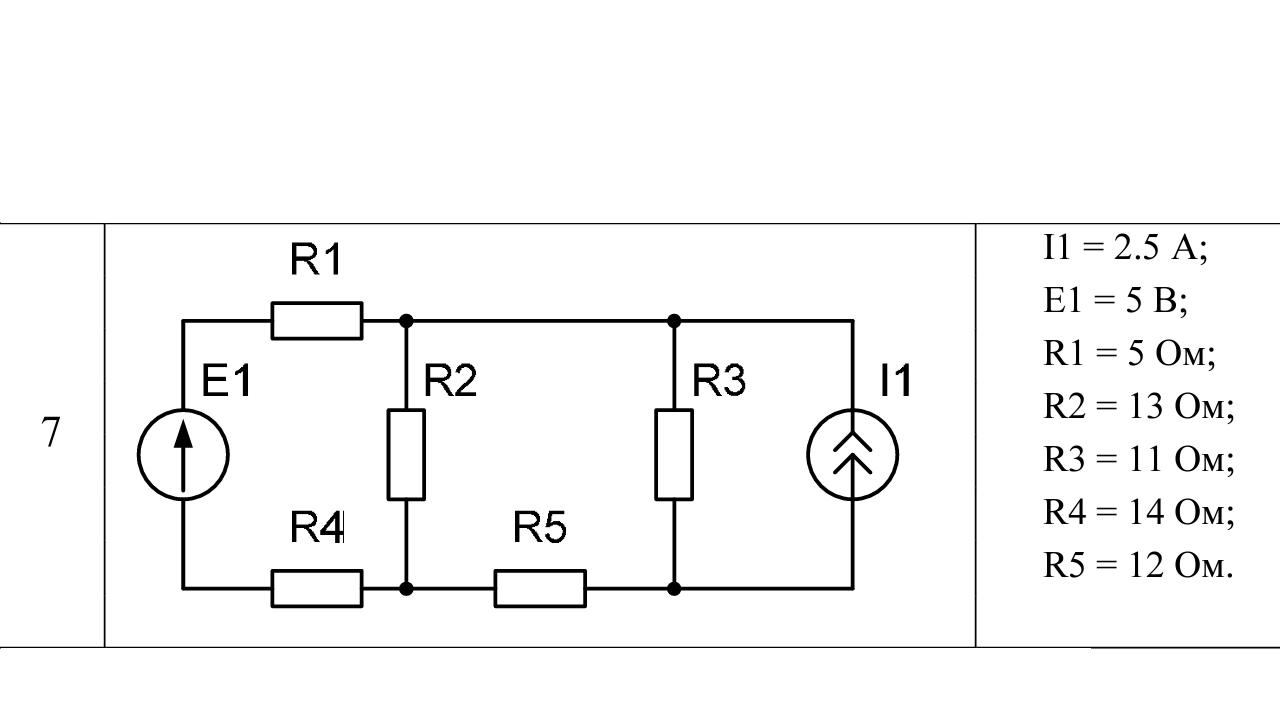                                                              Рис.1.Домашнее задание №2по дисциплине: «Основы теории цепей»1) Получить выражение для частотной характеристики цепи.2) Построить график модуля и аргумента частотной характеристики. 3) По графику определить резонансные и граничные частоты.Схема для расчета и исходные данные для расчета приведены на рис.2.                                                                        Рис.2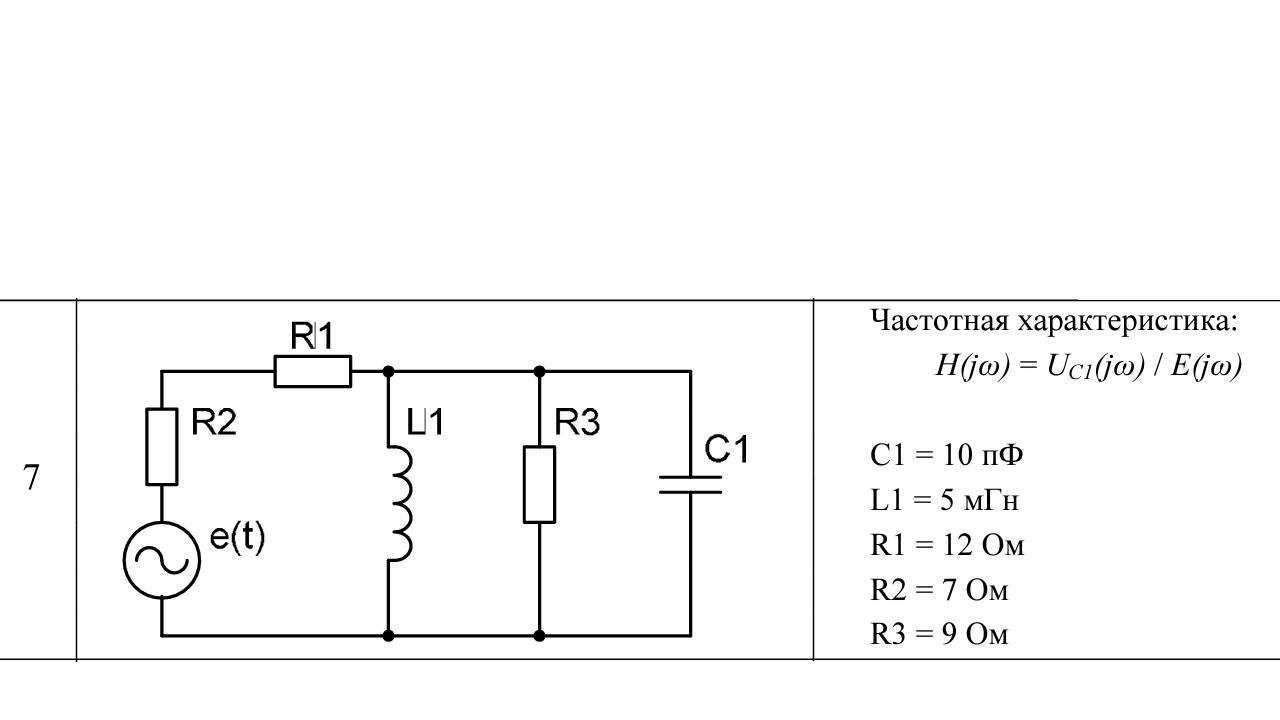 